 MEDIA RELEASE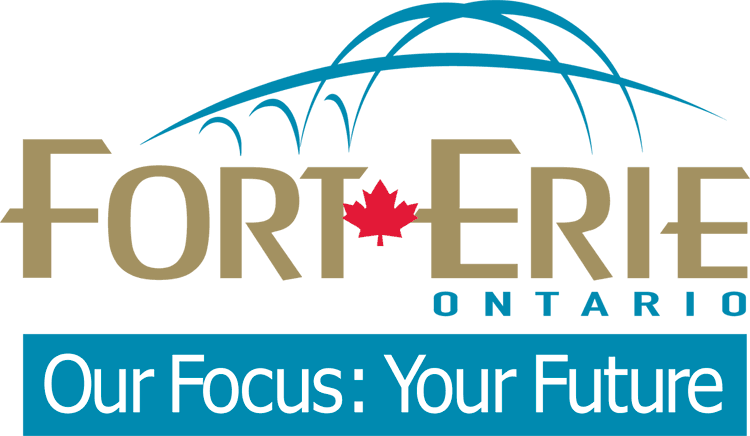 THE CORPORATION OF THE TOWN OF FORT ERIE1 Municipal Centre DriveFort Erie, ONL2A 2S6FOR IMMEDIATE RELEASEDATE: July 4, 2018MEDIA CONTACT: Melissa Marshall, Communications AdvisorTELEPHONE: 905-871-1600, ext. 2217________________________________________________________Confirmation of Fort Erie Transit One-Way Loop Transit System

Effective July 16, 2018 the Fort Erie Transit system will officially return to its previous one bus, one direction (clockwise), hourly service for the East Route (also known as the East Route #750), and the North Route (also known as the North Route #770). The only route with slight changes will be to the West Route (also known as the West Route #760). The West route will change to have the bus go south on Ridge Rd. S, to Rebstock Rd, then head west on Rebstock Rd, instead of Roxborough Ave. Additionally stop #305 will be moved from the corner of Ridge Rd S and Roxborough Ave, to the corner of Ridge Rd. S and Rebstock Rd.This decision came after many discussions with the Transit Advisory Committee (TAC) along with ridership data that showed a steady decline in the use of the transit system when the two routes  (clockwise and counter clockwise) were in use.Despite the change in the routes it is still important to note that the additional level of service that was initiated with the clockwise and counter clockwise routes has been maintained. Providing a superior level of service that previously did not exist in the Fort Erie Transit system. These improvements include:Expanded routes in Fort Erie, Ridgeway and Crystal BeachAdditional route to Stevensville and Black CreekConnections to Niagara Falls, Brock University and Niagara CollegeNew main transit hub located at the Municipal CentreExpanded hours from 6am to 9pm on all routesNew pre-paid smart cards available for purchase onboardNew mobile friendly Fort Erie Transit website (fetransit.ca), which includes real-time bus times, up-to-date transit alerts and detours, and trip planning capabilities.“It should also be noted that the Fort Erie Transit System is 100% accessible, complete with audio and visual pre-boarding and onboard announcements of routes and stops. This accessibility allows everyone to freely move around Fort Erie, a welcoming, prosperous, connected community of choice,” Mayor Redekop. - 1 -